Каратузский сельсовет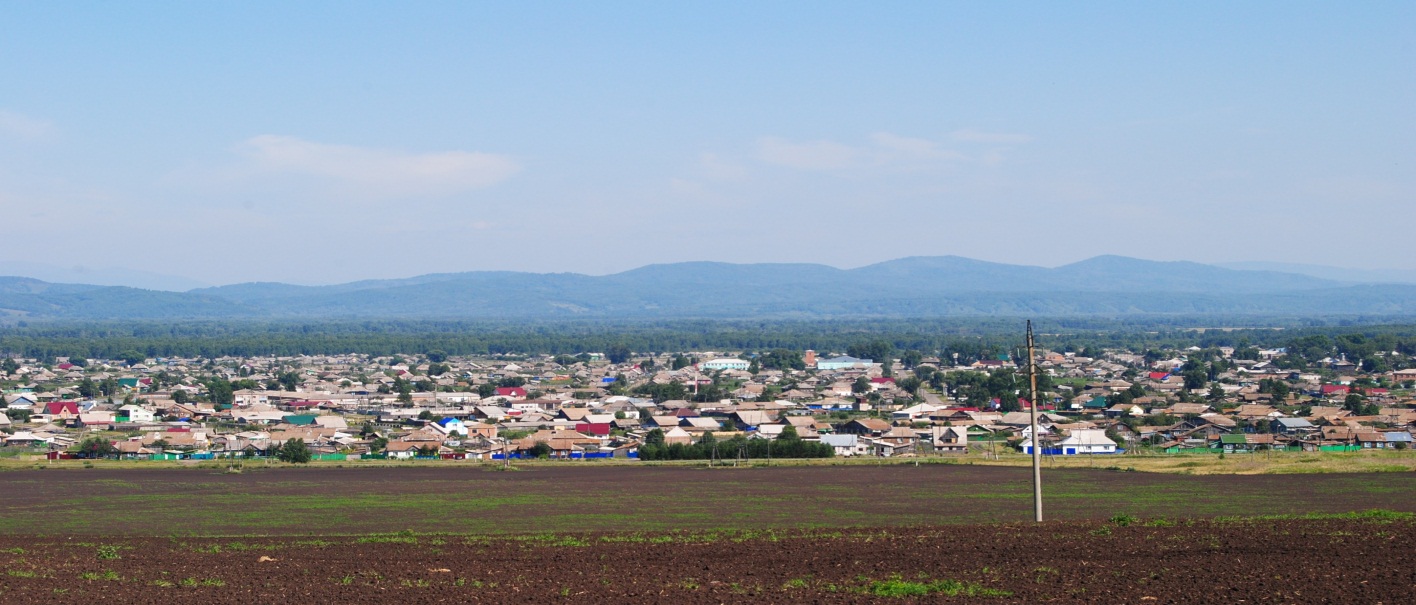 № 6 (131) от 23ноября 2016 г.с. КаратузскоеКАРАТУЗСКИЙ СЕЛЬСКИЙ СОВЕТ ДЕПУТАТОВРАСПОРЯЖЕНИЕ17.11.2016                                    с. Каратузское                                        № 05-с/с1. Руководствуясь ст. 21, 24 Устава Каратузского сельсовета, п. 2 ст. 5 Регламента Каратузского сельского Совета депутатов, созвать очередную сессию Каратузского сельского Совета депутатов V созыва 29 ноября 
2016 года в 10.00 часов в помещении Каратузской поселенческой библиотеки им. Г.Г.Каратаева с предполагаемой повесткой дня сессии: 1). Об исполнении бюджета Каратузского сельсовета за 9 месяцев 2016 года.2). О внесении изменений в Положение о комиссии по соблюдению требований к служебному поведению муниципальных служащих и урегулированию конфликта интересов в Каратузском сельсовете, аппарате избирательной комиссии Каратузского сельсовета, утвержденного Решением Каратузского сельского Совета депутатов от 14.03.2013г. №16-59.3). О внесении изменений в Правила содержания животных на территории Каратузского сельсовета, утвержденных Решением Каратузского сельского Совета депутатов от 07.04.2016г. №5-28.4). Об установлении налога на имущество физических лиц на 2017 год.5). Об установлении земельного налога на 2017 год.6). О внесении дополнений в Устав Каратузского сельсовета Каратузского района Красноярского края.7). О бюджете Каратузского сельсовета на 2017 год и плановый период 2018 - 2019 годы.8). Разное.2. На очередную сессию сельского Совета депутатов приглашаются: прокурор района, глава сельсовета, заместитель главы сельсовета, специалисты администрации сельсовета, руководители учреждений и организаций, всех форм собственности, жители сельсовета. 3. Администрации сельсовета оповестить население о созыве очередной сессии через официальный сайт администрации Каратузского сельсовета и печатное издание «Каратузский вестник».4. Контроль за исполнением настоящего Распоряжения оставляю за собой.5. Распоряжение вступает в силу со дня его подписания.Председатель Каратузского сельского Совета депутатов			                                  О.В.ФедосееваАДМИНИСТРАЦИЯ КАРАТУЗСКОГО СЕЛЬСОВЕТАПОСТАНОВЛЕНИЕ22.11.2016                           с. Каратузское                                     № 575-ПО подготовке и проведении новогоднихи рождественских праздниковРуководствуясь пунктом 1.14 статьи 7 Устава Каратузского сельсовета, в целях создания условий для массового отдыха жителей сельсовета, и в связи с подготовкой и проведением предновогодних и рождественских праздников ПОСТАНОВЛЯЮ:1. Утвердить состав организационного комитета по подготовке и проведению новогодних и рождественских праздников (Приложение 1);2. Утвердить Положение о проведении смотра-конкурса на лучшее новогоднее оформление фасадов зданий, учреждений, организаций всех форм собственности (Приложение 2);3. Рекомендовать руководителям учреждений и организаций всех форм собственности, физическим лицам оформить фасады учреждений, домов и прилегающие к ним территории в целях улучшения архитектурно-художественного облика села в преддверии новогодних праздников. 4. Руководителю МБУК «Каратузский сельский культурно-досуговый центр «Спутник» (С.Н.Гречишкин) разработать план и смету проведения новогодних и рождественских мероприятий, проводимых подведомственными учреждениями на территории сельсовета.5. Контроль за исполнением настоящего постановления оставляю за собой.6. Постановление вступает в силу со дня официального опубликования на сайте Каратузского сельсовета, в газетах «Знамя труда» и Каратузский вестник». Глава Каратузского сельсовета                                                               А.А. СаарПриложение № 1к Постановлению № 575-Пот 22.11. 2016 г.Состав организационного комитета по подготовке и проведению новогодних и рождественских праздниковФедосеева О.В., председатель Каратузского сельского Совета депутатов – председатель комитета.2. Болмутенко А.М., заместитель главы Каратузского сельсовета – заместитель председателя комитета.3.  Зайкина Е.А., специалист администрации Каратузского сельсовета – секретарь комитета.Члены организационного комитета:Козин А.А., начальник отдела культуры администрации Каратузского района (по согласованию)Гречишкин С.Н., и.о.директора МБУК  «Каратузский сельский культурно-досуговый центр «Спутник»;Кувшинова С.М., директор МБУК «Каратузская поселенческая библиотека им. Г.Г. Каратаева»;Блинцов Е.И., директор МБУ «Молодежный центр Лидер», депутат Каратузского сельского Совета депутатов (по согласованию);Авласенко А.А., директор МБОУ РДЮЦ Радуга (по согласованию);          6. Верещагина Т.В., заместитель директора МБУК «Каратузский сельский культурно-досуговый центр «Спутник»;7. Логунов А.П., специалист Каратузского сельсовета.Приложение № 2к Постановлению № 575-Пот 22.11. 2016 г.ПОЛОЖЕНИЕо проведении Конкурса на лучшее новогоднее оформление фасадов зданий, учреждений, организаций всех форм собственностиI.  Общие положения1.1. Настоящее Положение определяет порядок проведения смотра-конкурса на лучшее новогоднее оформление фасадов зданий, учреждений, организаций всех форм собственности (далее - Конкурс).1.2. Организаторами Конкурса являются Каратузский сельский Совет депутатов, администрация Каратузского сельсовета.1.3. Конкурс на лучшее новогоднее оформление фасадов зданий, учреждений, организаций всех форм собственности проводится в целях:- улучшения архитектурно-художественного облика и выразительности существующей застройки в преддверии новогодних праздников;- создания праздничной атмосферы для жителей и гостей села в предновогодние дни, новогодние и рождественские праздники, повышения эстетической культуры населения;- привлечения учреждений всех форм собственности на выполнение работ по праздничному оформлению фасадов зданий и прилегающих к ним территорий;- выявления и поощрения лучших художественно-оформительских решений по созданию эстетически привлекательной новогодней среды села;1.4. Конкурс проводится по следующим номинациям:1.4.1. Лучшее новогоднее оформление фасадов, витрин и окон зданий и территории, прилегающей к зданиям среди организаций, относящихся к социальной сфере (образование, культура, здравоохранение, социальная защита);1.4.2. Лучшее новогоднее оформление фасадов, витрин и окон зданий и территории, прилегающей к зданиям среди индивидуальных предпринимателей и микропредприятий с численностью работников не более 15 человек;1.4.3. Лучшее новогоднее оформление фасадов, витрин и окон зданий и территории, прилегающей к зданиям среди организаций, учреждений, предприятий не указанных в п.п.1.4.1.-1.4.2.;1.4.4. Лучшее новогоднее оформление фасадов, витрин и окон зданий и территории, прилегающей к зданиям среди собственников жилых помещений.II. Участники Конкурса2.1. Участниками Конкурса являются учреждения и организации всех форм собственности села Каратузское, жители села. Заявки для участия в Конкурсе принимаются в приёмной администрации Каратузского сельсовета по адресу: с. Каратузское, ул. Ленина, 30, тел. 21-4-42, 22-6-51.III. Организация и проведение Конкурса3.1. Конкурс проводится в период с 01 декабря по 23 декабря 2016 года.3.3. Организационный комитет по подготовке и проведению новогодних и рождественских праздников в период с 12.12.2016 по 22.12.2016 осуществляет осмотр всех зданий, территорий участников конкурса.3.4. Основными критериями при подведении итогов Конкурса являются:- художественная выразительность, оригинальность в оформлении;- наличие тематического новогоднего и рождественского оформления;- оригинальное композиционное решение;- спектр использования участниками возможностей выбранных ими подручных материалов;- наличие гармонии цветового решения в оформлении;- использование современных светотехнических средств, подсветки;- чистота и мастерство исполнения.IV. Подведение итогов смотра-конкурса и награждение победителей4.1. Подведение итогов Конкурса осуществляется организационным комитетом по подготовке и проведению новогодних и рождественских праздников 23.12.2016 года.4.2. Организационный комитет осматривает и оценивает исполнение по установленным критериям. Решения организационного комитета принимаются простым большинством голосов. В случае равенства голосов право решающего голоса имеет председатель организационного комитета. Результаты Конкурса оформляются протоколом, который подписывается членами организационного комитета.4.3. Организационный комитет определяет победителя Конкурса в каждой из номинаций.4.4. Организационный комитет проводит оценку конкурсных объектов и по результатам оценок определяет три призовых места.4.5. Победители Конкурса в каждой номинации награждаются ценными подарками и дипломами. Церемония вручения наград будет проходить на главной ёлке села в парке «Лидер» 28 декабря 2016 года в 17.00.23.11.2016: Администрация Каратузского сельсовета уведомляет граждан о возможном предоставлении земельного участка, с кадастровым номером 24:19:1701001:532, из земель сельскохозяйственного назначения,  разрешенное использование – сельскохозяйственное использование, общей площадью 71733  кв. м., расположенного по адресу: Россия, Красноярский край, Каратузский район, 2054 м западнее с. Каратузское, в аренду на 20  (двадцать) лет. Заявки принимаются в течение 30 дней со дня опубликования данного объявления по адресу: Россия, Красноярский край, Каратузский район, с. Каратузское, ул. Ленина, 30, тел. 8 3913721607.   23.11.2016: Администрация Каратузского сельсовета уведомляет граждан о возможном предоставлении земельного участка, с кадастровым номером 24:19:1501004:879 из земель сельскохозяйственного назначения,  разрешенное использование – сельскохозяйственное использование, общей площадью 128992  кв. м., расположенного по адресу: Россия, Красноярский край, Каратузский район, 2554 м севернее с. Каратузское, в аренду на 20  (двадцать) лет. Заявки принимаются в течение 30 дней со дня опубликования данного объявления по адресу: Россия, Красноярский край, Каратузский район, с. Каратузское, ул. Ленина, 30, тел. 8 3913721607.       23.11.2016: Администрация Каратузского сельсовета уведомляет граждан о возможном предоставлении земельного участка, с кадастровым номером 24:19:1901001:723 из земель сельскохозяйственного назначения,  разрешенное использование – сельскохозяйственное использование, общей площадью 41058  кв. м., расположенного по адресу: Россия, Красноярский край, Каратузский район,  2474 м юго–западнее с. Каратузское, аренду на 20  (двадцать) лет. Заявки принимаются в течение 30 дней со дня опубликования данного объявления по адресу: Россия, Красноярский край, Каратузский район, с. Каратузское, ул. Ленина, 30, тел. 8 3913721607.       23.11.2016: Администрация Каратузского сельсовета уведомляет граждан о возможном предоставлении земельного участка, с кадастровым номером 24:19:0101010:947, из земель населенных пунктов, разрешенное использование – малоэтажная многоквартирная жилая застройка, фактическое использование – размещение индивидуального гаража, общей площадью 29  кв. м., расположенного по адресу: Россия, Красноярский край, Каратузский район, с. Каратузское, ул. Шевченко, 2-12-1, в аренду сроком 10 (десять) лет. Заявки принимаются в течение 30 дней со дня опубликования данного объявления по адресу: Россия, Красноярский край, Каратузский район, с. Каратузское, ул. Ленина, 30, тел. 8 3913721607.         23.11.2016: Администрация Каратузского сельсовета уведомляет граждан о возможном предоставлении земельного участка, с кадастровым номером 24:19:1701002:905, из земель населенных пунктов, разрешенное использование – для ведения личного подсобного хозяйства, общей площадью 5494 кв. м., расположенного по адресу: Россия, Красноярский край, Каратузский район, с. Каратузское, ул. Объездная, 3 И, в аренду сроком 20 (двадцать) лет. Заявки принимаются в течение 30 дней со дня опубликования данного объявления по адресу: Россия, Красноярский край, Каратузский район, с. Каратузское, ул. Ленина, 30, тел. 8 3913721607.        23.11.2016: Администрация Каратузского сельсовета уведомляет граждан о возможном предоставлении земельного участка, с кадастровым номером 24:19:0101011:380, из земель населенных пунктов, разрешенное использование – для ведения личного подсобного хозяйства, общей площадью 4286 кв. м., расположенного по адресу: Россия, Красноярский край, Каратузский район, с. Каратузское, ул. Прибыткова, 1 А, в аренду сроком 20 (двадцать) лет. Заявки принимаются в течение 30 дней со дня опубликования данного объявления по адресу: Россия, Красноярский край, Каратузский район, с. Каратузское, ул. Ленина, 30, тел. 8 3913721607. 